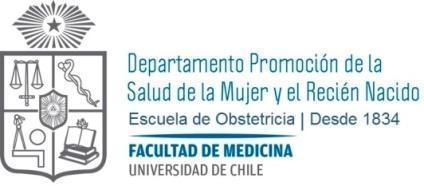 PAUTA DE EVALUACIÓN PRE- INFORME ELECTIVO   Nombre  Estudiante:…………………………………………………..Fecha:………………………………………….          Nota :………..                                        ESCALA DE NOTASExigencia 60% Nombre docente evaluador:GSE/PAV 2020       COMPONENTES -INDICADORES123Observaciones1.Describe Plan de Salud del CESFAM o de la comuna2.Describe las características de la población asignada3.Describe Red de Salud comunal:  (asignación de recursos, hospitales, CESFAM, CECOFS, COSAM, CRS, CDT4.Relaciona los IAAPS con las metas sanitarias 5.Describe las actividades realizadas durante su internado en pandemia6.Cumple con el plazo estipulado para la entrega                            Puntaje total18= 7.017= 6.616= 6.215= 5.814= 5.313= 4.912= 4.511= 4.110= 3.89=3.58=3.27= 2.96= 2.75= 2.44 = 2.13,2,1=1.8